ACTA DE EXAMEN PÚBLICO PARA TÉCNICO UNIVERSITARIO EN ANÁLISIS 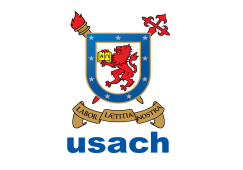 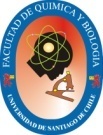 QUÍMICO Y FÍSICO	Nombre del alumno:   					     	 		RUT: Título Informe de Práctica: 	Profesor Patrocinante:  	Profesor Corrector:  	Fecha Examen:  	__________________________________________		__________________________________			Firma Profesor Patrocinante					Firma Profesor Corrector	           _____________________                                     ________________________________________				Fecha						 Firma  Vicedecana de DocenciaCategoría a EvaluarExcelente(Nota7 )Bueno(Nota 6 )Satisfactorio(Not5 -4 )Deficiente(Nota<4)NotaDominio del Tema:Objetivos Conceptos Básicos Técnicas  Análisis Resultados Conclusiones El alumno(a) explica todos  los objetivos, conceptos básicos, las técnicas utilizadas, los resultados obtenidos y  concluye adecuadamenteEl alumno(a) explica la mayoría de los puntos  mencionados.El alumno(a)  explica sólo algunos de los puntos mencionados.El alumno(a) no es capaz de explicar los aspectos que involucra su práctica. Capacidad de responder preguntasEl alumno comprende  y responde todas las preguntas en forma adecuadaEl alumno(a) responde la mayoría de las preguntas realizadas por la comisiónEl  alumno(a)  responde  sólo algunas preguntas realizadas por la comisiónEl alumno(a) no es capaz de responder las preguntas  realizadas por la comisión Calidad  de  la presentación ( PowerPoint) El alumno  organiza su presentación y la expone  en forma excelente  El alumno  realiza una presentación en forma adecuada La presentación realizada por  el alumno cumple con los estándares mínimos  El alumno no cumple con  los estándares mínimos en su presentaciónExpresión Oral El Alumno se expresa excepcionalmente El alumno usa un lenguaje adecuado El alumno tiene dificultades para expresarse adecuadamenteEl alumno presenta muchas dificultades para expresarse correctamente Nota = Nota / 4EvaluacionesNotaPráctica Laboral             Informe Escrito Examen Publico Nota final de Práctica Laboral